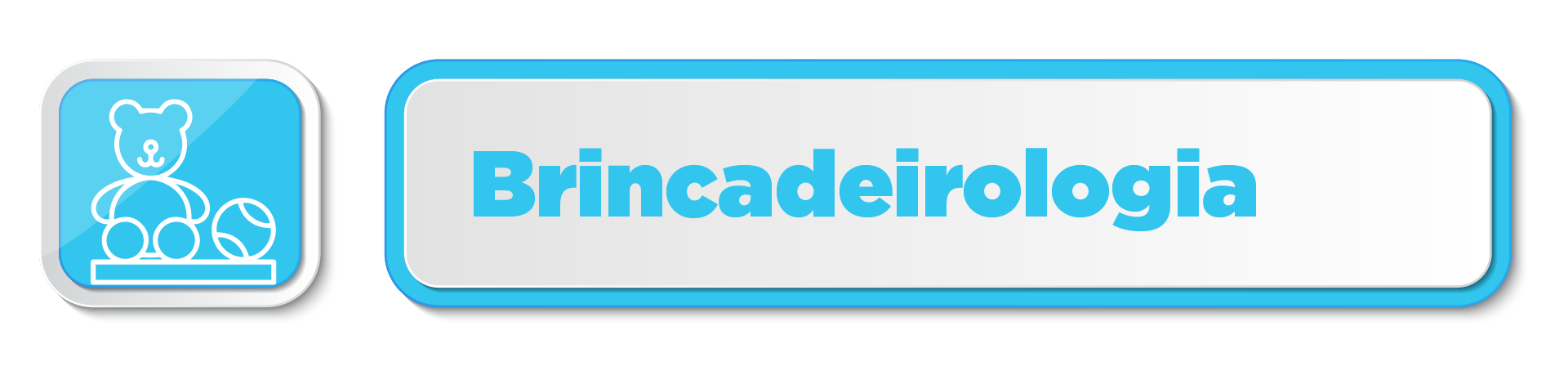 Desafio Nº 7- #balãoAtividade: 1º e 2º ano:Brincadeira 1Colocar 1 caixa de cartão de costas para a pessoa e os balões de frente no chão. O objetivo é utilizando apenas os pés e as pernas passar os balões de uma caixa para outra sem que estes rebentem. Brincadeira 2Utilizando uma palhinha o objetivo é fazer um percurso soprando para o balão de modo a que este chegue à baliza. Brincadeira 3Cortar um copo e o balão ao meio; Utilizar metade balão e prender numa extremidade do copo de modo a criar uma fisga; Montar uma pirâmide com os copos. Colocar uma tampa, rolha ou bola dentro da fisga e tentar derrubar a pirâmide com a mesma. 3º e 4º ano:Colar os pratos descartáveis nos pauzinhos de madeira;Encher um balão;Jogar dois a dois passando o balão de um lado para outro. Materiais necessários:1º e 2º ano:- Balões;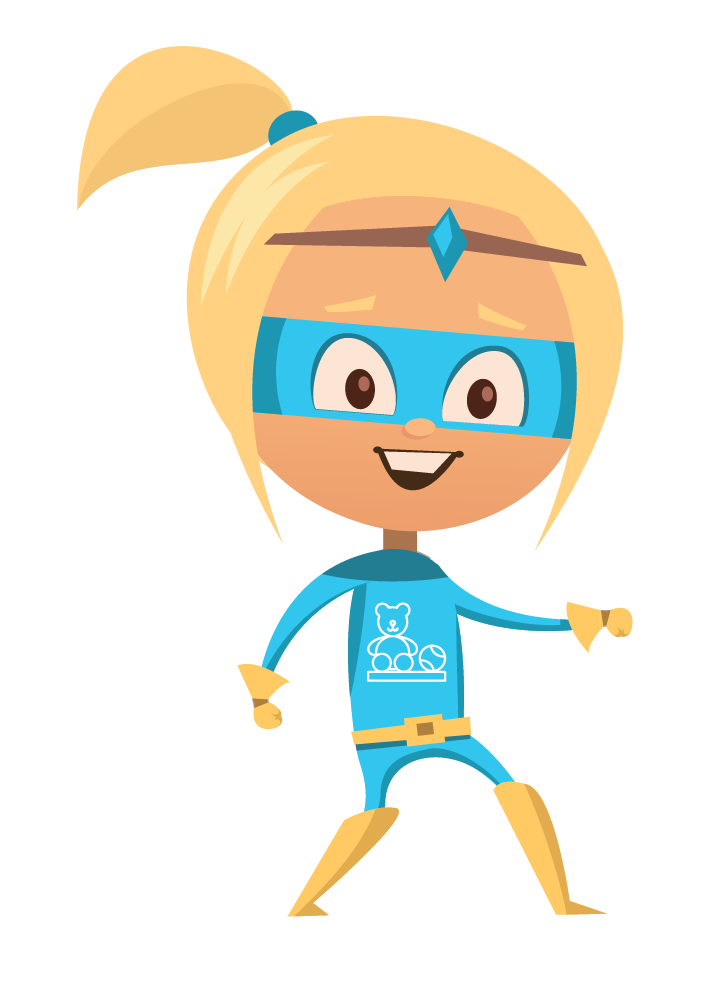 -1 caixa;-Palhinha;-Copos de plástico ou cartão.3º e 4º ano:- 2 pratos descartáveis;- 2 pauzinhos de madeira (pode ser dos gelados);-Fita-cola;-Balão.